ライフキャリア教育啓発冊子等に関する申込みについて啓発冊子等の追加送付を希望します。　　　　→必要部数を記入願います。①　　　　　　　　②　　　　　　　　　③　　　　　　　　　④　　　　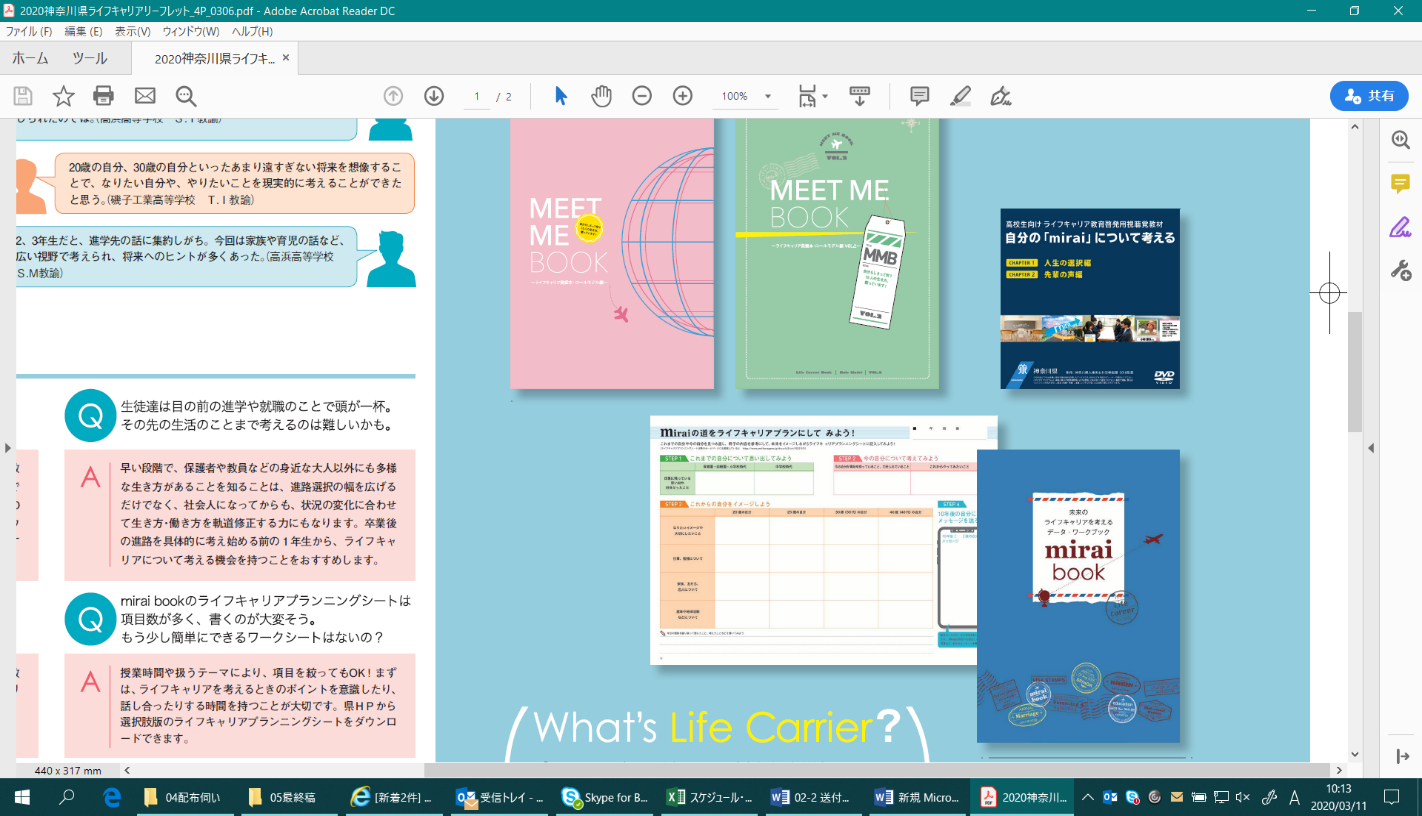 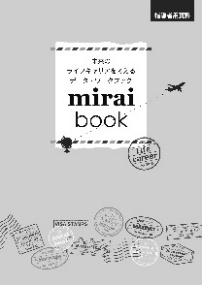 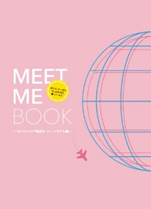 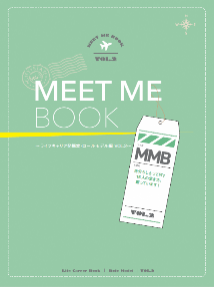 学校名担当者名電話番号メールアドレス番号冊子名必要部数①mirai book　部　②mirai book 指導者用資料部　③MEET ME BOOK ロールモデル編 vol.1（桃色の表紙）　（カラー冊子です）部　④MEET ME BOOK ロールモデル編 vol.2（緑色の表紙）　（カラー冊子です）部　